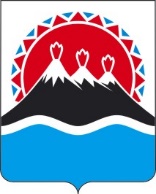 П О С Т А Н О В Л Е Н И ЕПРАВИТЕЛЬСТВАКАМЧАТСКОГО КРАЯг. Петропавловск-КамчатскийВ целях оказания поддержки жителям г. Херсона и части Херсонской области, вынужденно покинувших место постоянного проживания и прибывших в экстренном массовом порядке на иные территории на постоянное место жительства, в соответствии с постановлением Правительства Российской Федерации от 21.10.2022 № 1876 «О реализации мероприятий по переселению жителей г. Херсон и части Херсонской области, вынужденно покинувших место постоянного проживания и прибывших в экстренном массовом порядке на иные территории»ПРАВИТЕЛЬСТВО ПОСТАНОВЛЯЕТ:1. Утвердить порядок предоставления гражданам, вынужденно покинувшим место постоянного проживания в городе Херсоне или части Херсонской области и прибывшим в экстренном массовом порядке на территорию Камчатского края, социальных выплат на приобретение жилых помещений на основании выдаваемых государственных жилищных сертификатов, согласно приложению 1 к настоящему постановлению.2. Утвердить порядок предоставления гражданам, вынужденно покинувшим место постоянного проживания в городе Херсоне или части Херсонской области и прибывшим в экстренном массовом порядке на территорию Камчатского края, единовременной выплаты на обзаведение имуществом, согласно приложению 2 к настоящему постановлению. 3. Настоящее постановление вступает в силу через 10 дней после дня его официального опубликования.Приложение 1к постановлению Правительства Камчатского края от [Дата регистрации] № [Номер документа]Порядокпредоставления гражданам, вынужденно покинувшим место постоянного проживания в городе Херсоне или части Херсонской области и прибывшим в экстренном массовом порядке на территорию Камчатского края, социальных выплат на приобретение жилых помещений на основании выдаваемых государственных жилищных сертификатов1. Общие положения1. Настоящий Порядок определяет условия предоставления гражданам, вынужденно покинувшим место постоянного проживания в городе Херсоне или части Херсонской области (в населенных пунктах Херсонской области по перечню, утвержденному Правительством Российской Федерации) и прибывшим в экстренном массовом порядке на территорию Камчатского края, социальных выплат на приобретение жилых помещений на основании выдаваемых государственных жилищных сертификатов, удостоверяющих право гражданина на предоставление социальной выплаты (далее соответственно – граждане, социальная выплата, сертификат).2. Уполномоченным исполнительным органом Камчатского края на предоставление социальной выплаты является Министерство социального благополучия и семейной политики Камчатского края (далее – Министерство).Предоставление социальных выплат на приобретение жилых помещений на основании выдаваемых государственных жилищных сертификатов осуществляется Министерством через краевое государственное казенное учреждение «Камчатский центр по выплате государственных и социальных пособий» (далее – КГКУ «Центр выплат»).3. Оплата сертификата осуществляется из краевого бюджета
за счет средств финансовой поддержки публично-правовой компании «Фонд развития территорий» (далее – Фонд), предоставленной краевому бюджету на финансирование расходов по реализации мероприятий, направленных на предоставление сертификатов, в соответствии с заключенным с Фондом соглашением (далее — финансовая поддержка).4. Предоставление социальной выплаты осуществляется гражданам, отвечающим совокупности следующих критериев:1) граждане, вынужденно покинули место постоянного проживания
в городе Херсоне и части Херсонской области (в населенных пунктах Херсонской области по перечню, утвержденному Правительством Российской Федерации) не ранее 13 октября 2022 года и прибыли на территорию Камчатского края на постоянное место жительства;2) граждане подали заявление о предоставлении сертификата;3) граждане не получали сертификат в другом субъекте Российской Федерации или не реализовали право на получение социальной выплаты в другом субъекте Российской Федерации. 5.  Социальная выплата предоставляется на приобретение жилого помещения на первичном или вторичном рынке жилья на территории Камчатского края, у физических или юридических лиц.Право на социальную выплату может быть реализовано посредством оплаты договора (договоров) купли-продажи жилого (жилых) помещения (помещений).6. Социальная выплата предоставляется гражданину и членам его семьи однократно. 7. К членам семьи гражданина в целях настоящего Порядка относятся совместно покинувшие с гражданином город Херсон или часть Херсонской области:1) супруг (супруга);2) дети, не достигшие 18-летнего возраста.3) родители супруги (супруга). 8. Размер социальной выплаты определяется исходя из количества членов семьи гражданина, указанных в заявлении о предоставлении сертификата, норматива среднерыночной стоимости одного квадратного метра общей площади жилого помещения по Российской Федерации, установленного Министерством строительства и жилищно-коммунального хозяйства Российской Федерации, и норматива обеспечения общей площадью жилого помещения, составляющего 
33 квадратных метра для одиноко проживающего гражданина, 42 квадратных 
метра – для семей из двух человек и по 18 квадратных метров на человека – для семей из трех и более человек.9. Размер денежной выплаты рассчитывается КГКУ «Центр выплат» на дату подписания сертификата руководителем КГКУ «Центр выплат» или лица, его заменяющего (далее – руководитель).10. Общая площадь приобретенного жилого помещения может быть больше или меньше общей площади жилого помещения, которая используется для определения размера социальной выплаты в соответствии с пунктом 7 настоящего Порядка, но не менее учетной нормы площади жилого помещения на каждого указанного в заявлении о предоставлении сертификата члена семьи, установленной в муниципальном образовании, на территории которого приобретается жилое помещение.Жилое помещение (жилые помещения) должно соответствовать требованиям, установленным статьями 15 и 16 Жилищного кодекса Российской Федерации, быть благоустроенным применительно к условиям населенного пункта, выбранного для постоянного проживания, в том числе в сельской местности (с учетом надворных построек).Граждане за счет социальной выплаты вправе приобрести более одного жилого помещения. Жилые помещения, приобретенные с использованием сертификата, оформляются в общую собственность в равных долях на всех членов семьи гражданина, указанных в сертификате.11. Перечисление социальной выплаты осуществляется в пределах размера социальной выплаты, указанного в сертификате. В случае, если цена по договору купли-продажи жилого помещения менее размера социальной выплаты, указанного в сертификате, социальная выплата предоставляется в размере, соответствующем цене по данному договору.2. Порядок предоставления сертификата12. Для получения сертификата гражданин подает заявление о предоставлении сертификата по форме 1 приложения 1 к настоящему Порядку, и прилагаемые к нему документы и (или) информацию, указанные в части 14 настоящего Порядка, в КГКУ «Центр выплат» по своему выбору:1) в письменной форме почтовым отправлением;2) через краевое государственное казенное учреждение «Многофункциональный центр предоставления государственных и муниципальных услуг в Камчатском крае», его структурные подразделения, расположенные на территории Камчатского края (далее – МФЦ), лично в письменной форме.От имени гражданина за предоставлением социальной выплаты могут обращаться представители, имеющие право в соответствии с законодательством Российской Федерации либо в силу наделения их гражданином в порядке, установленном законодательством Российской Федерации, полномочиями выступать от его имени (далее – уполномоченный представитель).13. Представленные гражданином (уполномоченным представителем) заявление о предоставлении сертификата и прилагаемые к нему документы и (или) информация в день его обращения передаются МФЦ в КГКУ «Центр выплат» в форме электронного образа документов по защищенным каналам связи.Днем обращения гражданина (уполномоченного представителя) за предоставлением сертификата является день регистрации заявления о предоставлении сертификата и прилагаемых к нему документов и (или) информации в КГКУ «Центр выплат».14. К заявлению о предоставлении сертификата гражданин (уполномоченный представитель) представляет:1) документ, удостоверяющий личность гражданина, членов его семьи (паспорт гражданина Российской Федерации (при наличии) или иные документы, удостоверяющие личность, в том числе выданные органами публичной власти Херсонской области, органами государственной власти Украины, органами местного самоуправления Украины и (или) удостоверенные нотариусами Украины, подтверждающие гражданское состояние); 2) документ, удостоверяющий личность уполномоченного представителя, и документ, подтверждающий его полномочия (в случае подачи заявления о предоставлении сертификата уполномоченным представителем);3) свидетельства о государственной регистрации актов гражданского состояния, выданные компетентными органами иностранного государства, содержащие сведения о рождении ребенка, заключении брака, и их нотариально удостоверенный перевод на русский язык (в случае рождения ребенка, регистрации брака на территории иностранного государства);4) согласие на обработку персональных данных по форме 2 приложения 1 к настоящему Порядку лиц, являющихся членами семьи гражданина и не являющихся заявителями.15. Гражданин (уполномоченный представитель) вправе по собственной инициативе представить:1) свидетельство о государственной регистрации актов гражданского состояния, выданные на территории Российской Федерации, содержащее сведение о рождении ребенка, заключении брака (в случае регистрации актов гражданского состояния на территории Российской Федерации);2) документ, удостоверяющий факт постоянного проживания гражданина и членов его семьи до 13 октября 2022 года в г. Херсоне или части Херсонской области (в населенных пунктах Херсонской области по перечню, утверждаемому Правительством Российской Федерации) (паспорт гражданина Российской Федерации, содержащий отметку о регистрации по месту жительства, иные документы либо документ, подтверждающий право собственности на недвижимое имущество в г. Херсоне или части Херсонской области, с приложением объяснения гражданина, подтверждающего факт постоянного проживания в г. Херсоне или части Херсонской области, в случае если у такого гражданина документ, удостоверяющий факт его постоянного проживания на указанных территориях, отсутствует).16. В случае непредставления гражданином (уполномоченным представителем) документа, предусмотренного пунктом 1 части 15 настоящего Порядка, 
КГКУ «Центр выплат» в день поступления заявления о предоставлении сертификата запрашивает информацию о сведениях, содержащихся в указанных документах, самостоятельно посредством межведомственных запросов с использованием единой системы межведомственного электронного взаимодействия (далее — СМЭВ) и подключаемых к ней региональных СМЭВ. В случае непредставления гражданином (уполномоченным представителем) документа, предусмотренного пунктом 2 части 15 настоящего Порядка, КГКУ «Центр выплат» в день поступления заявления о предоставлении сертификата направляет запрос в уполномоченный орган Херсонской области с целью подтверждения сведений, содержащихся в указанном документе.17. Документы, предусмотренные частями 14 и 15 настоящего Порядка, представляются: 1) при обращении в МФЦ – в оригиналах, в случае отсутствия оригинала допускается предъявление нотариально заверенных копий (копий, заверенных в установленном действующим законодательством порядке);2) при обращении в КГКУ «Центр выплат» – в нотариально заверенных копиях (копиях, заверенных в установленном действующим законодательством порядке).18. Документы, составленные на украинском языке, представляются гражданином (уполномоченным представителем) с переводом на русский язык, оформляемым в простой письменной форме.В случае обращения в МФЦ документы, предусмотренные пунктами 1 и 2 
части 14 настоящего Порядка, предъявляются гражданином (уполномоченным представителем) для сличения и содержащихся в них данных с данными, содержащимися в заявлении, подтверждения полномочий уполномоченного представителя (при необходимости). Работник МФЦ, осуществляющий прием заявления и прилагаемых к нему документов, преобразовывает путем сканирования представленные гражданином (уполномоченным представителем) на бумажном носителе документы, предусмотренные пунктами 1 и 2 части 14 настоящего Порядка, в электронный образ таких документов, после чего возвращает их гражданину.Гражданин (уполномоченный представитель) несет ответственность
за достоверность и полноту представленных документов и сведений, которые содержатся в заявлении о предоставлении сертификата и прилагаемых к нему документах.19. КГКУ «Центр выплат» осуществляет:1) обработку заявлений о предоставлении сертификата граждан с использованием автоматизированной информационной системы «Реформа ЖКХ» (далее — АИС «Реформа ЖКХ») в установленном Фондом порядке;2) проверку представленных документов и информации, указанных
в заявлении о предоставлении сертификата, в том числе с использованием сведений, полученных в рамках межведомственного информационного взаимодействия, на соответствие между сведениями, содержащимися в представленном заявлении и прилагаемых к нему документах.20. По результатам проверки, указанной в части 19 настоящего Порядка, 
КГКУ «Центр выплат» в срок не позднее 5 рабочих дней со дня обращения гражданина (уполномоченного представителя), а в случае необходимости направления запросов в соответствии с требованиями, установленными частью 16 настоящего Порядка – 15 рабочих дней со дня обращения гражданина (уполномоченного представителя) принимает одно из следующих решений:1) о предоставлении сертификата;2) об отказе в предоставлении сертификата.21.  Основаниями для отказа в предоставлении сертификата являются:1) несоответствие гражданина критериям, указанным в части 4 настоящего Порядка;2) непредставление или представление не в полном объеме гражданином (уполномоченным представителем) документов, предусмотренных частью 14 настоящего Порядка;3) недостоверность сведений, содержащихся в представленных документах;4) получение гражданином аналогичной меры поддержки за счет средств Фонда в соответствии с постановлением Правительства Российской Федерации 
от 21.10.2022 № 1876 «О реализации мероприятий по переселению жителей г. Херсона и части Херсонской области, вынужденно покинувших место постоянного проживания и прибывших в экстренном массовом порядке на иные территории» в другом субъекте Российской Федерации. 22. Уведомление о принятии решения об отказе в выдаче сертификата
с указанием причин отказа направляется КГКУ «Центр выплат» гражданину (уполномоченному представителю) способом, указанным в заявлении о предоставлении сертификата, или в МФЦ для последующей выдачи гражданину (уполномоченному представителю) не позднее 3 рабочих дней со дня принятия соответствующего решения.После устранения причин, послуживших основанием к принятию решения об отказе в предоставлении сертификата, гражданин (уполномоченный представитель) вправе повторно обратиться с заявлением о предоставлении сертификата в порядке, предусмотренном настоящим Порядком.23. В случае принятия решения о предоставлении сертификата 
КГКУ «Центр выплат» в течение 5 рабочих дней со дня принятия соответствующего решения:1) формирует сертификат посредством АИС «Реформа ЖКХ»;2) передает сертификат на подпись руководителю;3) выдает сертификат гражданину (уполномоченному представителю), в том числе через МФЦ, или направляет электронный образ сертификата
по электронной почте, указанной в заявлении о предоставлении сертификата;4) вносит сведения о предоставленных сертификатах в АИС «Реформа ЖКХ».24. Датой выдачи свидетельства является дата его подписания руководителем. Срок действия сертификата составляет один год с даты выдачи.25. В случае если гражданин, получивший сертификат в ином субъекте Российской Федерации, впоследствии принимает решение о выборе в качестве постоянного места жительства Камчатский край, он представляет
в КГКУ «Центр выплат» заявление на получение нового сертификата и на отказ от ранее выданного сертификата (с указанием его реквизитов) по форме 1 приложения 1 к настоящему Порядку (далее — заявление на получение нового сертификата).Заявление на получение нового сертификата подается гражданином (уполномоченным представителем) в соответствии с требованиями, предусмотренными частью 12 настоящего Порядка и рассматривается в порядке и сроки, установленные настоящим Порядком.КГКУ «Центр выплат» в случае принятия решения о предоставлении сертификата по заявлению на получение нового сертификата в течение 1 рабочего дня со дня принятия указанного решения информирует с использованием 
АИС «Реформа ЖКХ» субъект Российской Федерации, в котором гражданину ранее был выдан сертификат, об отказе от ранее выданного сертификата (с указанием его реквизитов и приложением заявления в электронной форме).26. В случае если гражданин, получивший сертификат на территории Камчатского края, впоследствии принимает решение о выборе в качестве постоянного места жительства иной субъект Российской Федерации, ранее выданный гражданину сертификат аннулируется КГКУ «Центр выплат» в АИС «Реформа ЖКХ» с момента внесения субъектом Российской Федерации, выдавшим гражданину новый сертификат, в АИС «Реформа ЖКХ» сведений о выдаче гражданину нового сертификата. 3. Порядок предоставления социальной выплаты на основании выдаваемого сертификата27. В целях предоставления социальной выплаты гражданин (уполномоченный представитель) представляет в КГКУ «Центр выплат» лично или почтовым отправлением в письменной форме следующие документы:1) сертификат;2) договор (договоры) купли-продажи жилого помещения (жилых помещений), расположенного (расположенных) на территории Камчатского края, на которое в установленном законодательством порядке зарегистрирован переход права собственности к гражданину и членам его семьи, заключенный
в период действия сертификата (далее – договор);3) документ, подтверждающий полномочия представителя (представителей) действовать от имени стороны (сторон) договора;28. Гражданин (уполномоченный представитель) вправе по собственной инициативе представить:1) выписку из Единого государственного реестра недвижимости (далее – ЕГРН) о регистрации перехода права собственности к гражданину и членам его семьи, указанным в сертификате;2) документ (сведения) о пригодности (непригодности) приобретаемого жилого помещения.29. В случае непредставления гражданином (уполномоченным представителем) документов, предусмотренных частью 15 настоящего Порядка, 
КГКУ «Центр выплат» в день обращения заявителя (уполномоченного представителя) в целях получения социальной выплаты запрашивает информацию о сведениях, содержащихся в указанных документах, самостоятельно посредством межведомственных запросов с использованием СМЭВ и подключаемых к ней региональных СМЭВ. 30. Документы, предусмотренные пунктом 1 части 27 настоящего Порядка и пунктом 2 части 28 настоящего Порядка, представляются в КГКУ «Центр выплат» в оригинале.31. Документы, предусмотренные пунктами 2 и 3 части 27 настоящего Порядка и пунктом 2 части 28 настоящего Порядка, представляются в КГКУ «Центр выплат»: 1) при личном обращении – в оригиналах, в копиях с предъявлением оригинала, в случае отсутствия оригинала допускается предъявление нотариально заверенных копий (заверенных в установленном действующим законодательством порядке копиях);2) при обращении в письменной форме почтовым отправлением – в нотариально заверенных копиях (заверенных в установленном действующим законодательством порядке копиях).32. КГКУ «Центр выплат» в течение 2 рабочих дней со дня обращения гражданина (уполномоченного представителя) за получением социальной выплаты проводит проверку, представленных документов на предмет соответствия следующим требованиям:1) полноты, отсутствия противоречий (несоответствий) между содержащимися в них сведениями;2) наличия (отсутствия) подчисток, приписок, зачеркнутых слова и иных исправлений;3) соответствия данных, указанных в договоре и выписке из ЕГРН, данным документов, удостоверяющих личность владельца сертификата; 4) соответствия данных, указанных в договоре и документе, подтверждающим полномочия действовать от имени владельца сертификата (в случае подписания договора уполномоченным представителем);5) соответствия приобретенного жилого помещения условиям, установленным пунктом 10 настоящего Порядка;6) соблюдения требований государственной регистрации прав на недвижимое имущество и сделок с ним, установленных Федеральным законом от 13.07.2015 
№ 218-ФЗ «О государственной регистрации недвижимости»; 7) соблюдения требований установленных, статей 182–189 Гражданского кодекса Российской Федерации, Основ законодательства Российской Федерации о нотариате от 11.02.1993 № 4462-I (при проверке полномочий представителя стороны договора);8) правильности оформления договора (наличие положений об отсутствии граждан, в том числе несовершеннолетних, имеющих право пользоваться отчуждаемым жилым помещением; подписей лиц, совершающих сделку, либо должным образом уполномоченных ими лиц). 33. В случае выявления в документах несоответствия требованиям, указанным в части 32 настоящего Порядка, поступившие в КГКУ «Центр выплат» документы, в течение 3 рабочих дней возвращаются владельцу сертификата (уполномоченному представителю) с указанием причин возврата способом, указанным в заявлении.Гражданин (уполномоченный представитель) вправе повторно представить документы, предусмотренные частями 27 и 28 настоящего Порядка, после устранения выявленных несоответствий требованиям.34. Основаниями для отказа в предоставлении социальной выплаты являются:1) заключение договора после истечения срока действия сертификата;2) непредставление, представление не в полном объеме гражданином (уполномоченным представителем) документов, предусмотренных частью 27 настоящего Порядка;3) несоответствия приобретенного жилого помещения условиям, указанным
в пункте 10 настоящего Порядка;4) подачи гражданином (уполномоченным представителем) заявления
на получение нового сертификата в другом субъекте Российской Федерации;5) приобретение жилого помещения, находящегося за пределами территории Камчатского края;6) отсутствие государственной регистрации перехода права собственности
на жилое помещение, приобретаемое по договору.4. Порядок расходования средств на предоставление социальных выплат на основании выдаваемых сертификатов35.   КГКУ «Центр выплат» в течение 5 рабочих дней со дня поступления средств на лицевой счет, осуществляет перечисление средств социальной выплаты на расчетный счет продавца жилого помещения на основании договора купли-продажи жилого помещения.36. КГКУ «Центр выплат»:1) формирует и направляет в Фонд с использованием АИС «Реформа ЖКХ» заявку на предоставление финансовой поддержки;2) представляет в Фонд еженедельно с использование АИС «ЖКХ Реформа» списки граждан, подавших заявление о получении сертификата, утвержденные Министерством;3) направляет в Фонд с использованием АИС «Реформа ЖКХ» расчет финансовой потребности в средствах Фонда и документы, подтверждающие планируемые расходы на предоставление социальной выплаты по выданному сертификату.37. Социальная выплата считается предоставленной со дня ее перечисления КГКУ «Центр выплат» на банковский счет продавца.38. В случае представления гражданином (уполномоченным представителем) недостоверных сведений, содержащихся в заявлениях и документах, повлекших незаконное предоставление социальной выплаты, ущерб, причиненный краевому бюджету, возмещается в порядке, установленном действующим законодательством.39. Информация о предоставлении социальной выплаты на основании выдаваемого сертификата размещается КГКУ «Центр выплат» в Единой государственной информационной системе социального обеспечения. Размещение и получение указанной информации в Единой государственной информационной системе социального обеспечения осуществляются в соответствии с Федеральным законом от 17.07.1999 № 178-ФЗ «О государственной социальной помощи».Заявление о предоставлении государственного жилищного сертификата (на получение нового сертификата и на отказ от ранее выданного сертификата)Прошу предоставить государственный жилищный сертификат (новый  государственный жилищный сертификат) в рамках реализации мероприятий, предусмотренных постановлением Правительства Российской Федерации от 21.10.2022 
№ 1876 «О реализации мероприятий по переселению жителей г. Херсона и части Херсонской области, вынужденно покинувших место постоянного проживания и прибывших в экстренном массовом порядке на иные территории» (далее – социальная выплата), на семью (с детьми), состоящую из __________________ человек:Согласиена обработку персональных данныхЯ (далее - Субъект),_______________________________________________________________________________(фамилия, имя, отчество (последнее при наличии) уполномоченного представителя)документ, удостоверяющий личность __________серия _________ № ___________________,                                                              (вид документа)выдан _________________________________________________________________________,(наименование органа, выдавшего документ, дата выдачи) проживающий(-ая)______________________________________________________________,(указать адрес места жительства или места пребывания)Приложение 2к постановлению Правительства Камчатского края от [Дата регистрации] № [Номер документа]Порядок предоставления гражданам, вынужденно покинувшим место постоянного проживания в городе Херсоне или части Херсонской области, и прибывшим в экстренном массовом порядке на территорию Камчатского края
на постоянное место жительства, единовременной выплаты на обзаведение имуществом1. Общие положения1. Настоящий Порядок устанавливает порядок и условия предоставления гражданам, вынужденно покинувшим место постоянного проживания в г. Херсоне или части Херсонской области (в населенных пунктах Херсонской области по перечню, утвержденному Правительством Российской Федерации) и прибывшим на постоянное место жительство в Камчатский край единовременной выплаты на обзаведение имуществом (далее соответственно — граждане, единовременная выплата).2. Предоставление единовременной выплаты осуществляется гражданам, отвечающим совокупности следующих критериев:1) граждане вынужденно покинули место постоянного проживания
в г. Херсоне и части Херсонской области (в населенных пунктах Херсонской области по перечню, утвержденному Правительством Российской Федерации) не ранее 
13 октября 2022 года и прибыли на территорию Камчатского края на постоянное место жительства;2) граждане подали заявление о предоставлении единовременной выплаты;3) граждане не получали в другом субъекте Российской Федерации аналогичной меры поддержки за счет средств публично-правовой компании «Фонд развития территорий» (далее – Фонд) в соответствии с постановлением Правительства Российской Федерации от 21.10.2022 №  1876 «О реализации мероприятий по переселению жителей г. Херсона и части Херсонской области, вынужденно покинувших место постоянного проживания и прибывших в экстренном массовом порядке на иные территории» в другом субъекте Российской Федерации (далее – постановление Правительства РФ № 1876).3. Единовременная выплата предоставляется однократно. 4. Размер единовременной выплаты составляет 100000 (сто тысяч) рублей на человека.5. Уполномоченным исполнительным органом Камчатского края на предоставление единовременной выплаты является Министерство социального благополучия и семейной политики Камчатского края (далее – Министерство).Предоставление единовременных выплат осуществляется Министерством через краевое государственное казенное учреждение «Камчатский центр по выплате государственных и социальных пособий» (далее – КГКУ «Центр выплат»).Предоставление единовременной выплаты осуществляется 
КГКУ «Центр выплат» по месту подачи заявления о предоставлении единовременной выплаты из расчета количества членов семьи гражданина.6. К членам семьи гражданина в целях настоящего Порядка относятся совместно покинувшие с гражданином г. Херсон или часть Херсонской области:1) супруг (супруга);2) дети, не достигшие 18 летнего возраста;3) родители супруги (супруга). 7. Предоставление единовременных выплат осуществляется из краевого бюджета за счет средств финансовой поддержки Фонда, предоставляемой краевому бюджету в соответствии с заключенным соглашением (далее – финансовая поддержка).2. Порядок предоставления единовременной выплаты 7. Для получения единовременной выплаты гражданин подает заявление о предоставлении единовременной выплаты согласно приложению 1 к настоящему Порядку (далее – заявление) и прилагаемые к нему документы и (или) информацию, предусмотренные частью 10 настоящего Порядка, в КГКУ «Центр выплат» по своему выбору:1) в письменной форме почтовым отправлением;2) через краевое государственное казенное учреждение «Многофункциональный центр предоставления государственных и муниципальных услуг в Камчатском крае», его структурные подразделения, расположенные на территории Камчатского края (далее – МФЦ), лично в письменной форме.8. От имени лиц, указанных в части 2 настоящего Порядка (далее – гражданин), за предоставлением единовременной выплаты могут обращаться представители, имеющие право в соответствии с законодательством Российской Федерации либо в силу наделения их заявителем в порядке, установленном законодательством Российской Федерации, полномочиями выступать от его имени (далее – уполномоченный представитель).9. Представленные заявителем (уполномоченным представителем) заявление и прилагаемые к нему документы и (или) информация в день его обращения передаются МФЦ в КГКУ «Центр выплат» в форме электронного образа документов по защищенным каналам связи.Днем обращения заявителя (уполномоченного представителя) за предоставлением единовременной выплаты является день регистрации заявления и прилагаемых к нему документов и (или) информации
в КГКУ «Центр выплат» .10. К заявлению гражданин (уполномоченный представитель) представляет:1) документ, удостоверяющий личность гражданина, членов его семьи (паспорт гражданина Российской Федерации (при наличии) или иные документы, удостоверяющие личность, в том числе выданные органами публичной власти Херсонской области, органами государственной власти Украины, органами местного самоуправления Украины и (или) удостоверенные нотариусами Украины, подтверждающие гражданское состояние);2) документ, удостоверяющий личность уполномоченного представителя, и документ, подтверждающий его полномочия (в случае подачи заявления уполномоченным представителем);3) свидетельства о государственной регистрации актов гражданского состояния, выданные компетентными органами иностранного государства, содержащие сведения о рождении ребенка, заключении брака, и их нотариально удостоверенный перевод на русский язык (в случае рождения ребенка, регистрации брака на территории иностранного государства); 4) согласие на обработку персональных данных по форме согласно приложению 3 к настоящему Порядку лиц, являющихся членами семьи гражданина и не являющихся заявителями;11. Гражданин (уполномоченный представитель) вправе по собственной инициативе представить:1) свидетельства о государственной регистрации актов гражданского состояния, выданные на территории Российской Федерации, содержащие сведения о рождении ребенка, заключении брака (в случае регистрации актов гражданского состояния на территории Российской Федерации);2) документ, удостоверяющий факт постоянного проживания заявителя
и членов его семьи до 13 октября 2022 года в г. Херсоне или части Херсонской области (в населенных пунктах Херсонской области по перечню, утверждаемому Правительством Российской Федерации) (паспорт гражданина Российской Федерации, содержащий отметку о регистрации по месту жительства, иные документы либо документ, подтверждающий право собственности на недвижимое имущество в г. Херсоне или части Херсонской области, с приложением объяснения гражданина, подтверждающего факт постоянного проживания в г. Херсоне или части Херсонской области, в случае если у такого гражданина документ, удостоверяющий факт его постоянного проживания на указанных территориях, отсутствует).12. В случае непредставления заявителем (уполномоченным представителем) документа, предусмотренного пунктом 2 части 11 настоящего Порядка, в КГКУ «Центр выплат» в течении 2 рабочих дней со дня поступления заявления запрашивает информацию о сведениях, содержащихся в указанных документах, самостоятельно посредством межведомственных запросов с использованием единой системы межведомственного электронного взаимодействия (далее – СМЭВ) и подключаемых к ней региональных СМЭВ. В случае непредставления заявителем (уполномоченным представителем) документа, предусмотренного пунктом 2 части 11 настоящего Порядка
КГКУ «Центр выплат» в течение 2 рабочих дней со дня поступления заявления направляет запрос в уполномоченный орган Херсонской области с целью подтверждения сведений, содержащихся в указанном документе. 13. Документы, предусмотренные частями 10 и 11 настоящего Порядка, предъявляются: 1) при обращении в МФЦ – в оригиналах, в копиях с предъявлением оригинала, в случае отсутствия оригинала допускается предъявление нотариально заверенных копий (заверенных в установленном действующим законодательством порядке копий);2) при обращении в КГКУ «Центр выплат» – в нотариально заверенных копиях (заверенных в установленном действующим законодательством порядке копиях). 14. Документы, составленные на украинском языке, представляются гражданином (уполномоченным представителем) с переводом на русский язык, оформляемым в простой письменной форме.В случае обращения в МФЦ документы, предусмотренные пунктами 1 и 2 
части 10 настоящего Порядка, предъявляются гражданином (уполномоченным представителем) для сличения содержащихся в них данных с данными, содержащимися в заявлении, подтверждения полномочий уполномоченного представителя (при необходимости) и возвращаются в день их приема. Гражданин (уполномоченный представитель) несет ответственность за достоверность и полноту представленных документов и сведений, которые содержатся в заявлении и прилагаемых к нему документах.14. КГКУ «Центр выплат» осуществляет:1) обработку заявлений граждан с использованием автоматизированной информационной системы «Реформа ЖКХ» (далее – АИС «Реформа ЖКХ») в соответствии с порядком, установленным Фондом;2) проверку представленных документов и информации, указанных
в заявлении, в том числе с использованием сведений, полученных в рамках межведомственного информационного взаимодействия, на соответствие между сведениями, содержащимися в представленном заявлении и прилагаемых
к нему документах.15. По результатам проверки, указанной в пункте 2 части 14 настоящего Порядка, КГКУ «Центр выплат» в срок не превышающий 5 рабочих дней, а в случае необходимости направления запросов в соответствии с требованиями, установленными частью 12 настоящего Порядка – 15 рабочих дней со дня регистрации заявления принимает одно из следующих решений:1) о предоставлении единовременной выплаты;2) об отказе в предоставлении единовременной выплаты.16. Основаниями для отказа в предоставлении единовременной выплаты являются:1) несоответствие заявителя требованиям, указанным в части 2 настоящего Порядка;2) непредставление, представление не в полном объеме заявителем (уполномоченным представителем) документов, предусмотренных частью 10 настоящего Порядка;3) выявления противоречий (несоответствий) между сведениями, содержащимися в представленном заявлении и прилагаемых к нему документах;4) получение гражданином аналогичной меры поддержки за счет средств Фонда в соответствии с постановлением Правительства РФ № 1876 в другом субъекте Российской Федерации.17. Уведомление о принятии решения об отказе в предоставлении единовременной выплаты с указанием причин отказа направляется 
КГКУ «Центр выплат» гражданину (уполномоченному представителю) способом, указанным в заявлении, или в МФЦ для последующей выдачи гражданину (уполномоченному представителю) не позднее 2 рабочих дней со дня принятия соответствующего решения.После устранения причин, послуживших основанием к принятию решения об отказе в предоставлении единовременной выплаты, гражданин (уполномоченный представитель) вправе повторно обратиться с заявлением в порядке, предусмотренном настоящим Порядком.В случае представления гражданином (уполномоченным представителем) недостоверных сведений, содержащихся в заявлении и документах, прилагаемых к заявлению, повлекших незаконное предоставление единовременной выплаты, ущерб, причиненный краевому бюджету, возмещается в порядке, установленном действующим законодательством.18. В случае принятия решения о предоставлении единовременной выплаты КГКУ «Центр выплат» в течение 2 рабочих дней со дня принятия соответствующего решения направляет гражданину (уполномоченному представителю) уведомление о принятии решения о предоставлении единовременной выплаты способом, указанным в заявлении, или в МФЦ для последующей выдачи гражданину (уполномоченному представителю) не позднее 2 рабочих дней со дня принятия соответствующего решения.19. Информация о предоставлении единовременной выплаты размещается 
КГКУ «Центр выплат в Единой государственной информационной системе социального обеспечения. Размещение и получение указанной информации в Единой государственной информационной системе социального обеспечения осуществляются в соответствии с Федеральным законом от 17.07.1999 № 178-ФЗ
«О государственной социальной помощи».3. Порядок расходования средств на предоставление единовременных выплат 20. КГКУ «Центр выплат» в течение 5 рабочих дней со дня поступления средств на лицевой счет, осуществляет перечисление средств единовременной выплаты на расчетные счета граждан, открытые в кредитных организациях, указанные в заявлениях.21. КГКУ «Центр выплат»:1) формирует и направляет в Фонд заявку на предоставление финансовой поддержки с использованием АИС «ЖКХ Реформа»;2) предоставляет еженедельно в Фонд списки граждан, подавших заявление на предоставление единовременных выплат на обзаведение имуществом с использование АИС «ЖКХ Реформа»; 3) предоставляет еженедельно в Фонд отчетность об осуществлении расходов и отчет о предоставлении единовременной выплаты в электронном виде с использованием АИС «ЖКХ Реформа».Приложение 1к Порядку предоставления гражданам, вынужденно покинувшим место постоянного проживания в городе Херсоне или части Херсонской области, и прибывшим в экстренном
массовом порядке на территорию Камчатского края на постоянное место жительства, единовременной выплаты
на обзаведение имуществом Заявление о предоставлении единовременной выплатыПриложение 2к Порядку предоставления гражданам, вынужденно покинувшим место постоянного проживания в городе Херсоне или части Херсонской области, и прибывшим в экстренном массовом порядке на территорию Камчатского края на постоянное место жительства, единовременной выплаты на обзаведение имуществом Согласие на обработку персональных данных члена семьи, получателя единовременной выплаты или на получение жилищного сертификатаЯ (далее - Субъект), ______________________________________________________________________________,фамилия, имя, отчество (при наличии)документ, удостоверяющий личность___________________ № ___________________________,(вид документа)выдан _________________________________________________________________________,(кем и когда)проживающий(ая) ____________________________________________________, даю свое согласие краевому государственному казенному учреждению «Камчатский центр по выплате государственных и социальных пособий» (далее – КГКУ «Центр выплат»), расположенному по адресу: Камчатский край, г. Петропавловск-Камчатский, пр. Победы, д. 27/1, на обработку моих персональных данных, на следующих условиях:1.	КГКУ «Центр выплат» осуществляют обработку персональных данных Субъекта исключительно в целях (интересах) получения мер социальной поддержки, социальных выплат, субсидий.Перечень персональных данных, передаваемых КГКУ «Центр выплат» на обработку:- фамилия, имя, отчество; - пол;-дата рождения;- место жительства и регистрация;- реквизиты документа, удостоверяющего личность;- сведения о составе семьи;- сведения об актах гражданского состояния;3.	Субъект дает согласие на обработку смешанным способом (на автоматизированную, а также без использования средств автоматизации) своих персональных данных, то есть на совершение действий, предусмотренных ч.3 ст. 3 Федерального закона от 27.07.2006 № 152-ФЗ «О персональных данных», в том числе на: - передачу (предоставление) третьим лицам и получение такой информации от третьих лиц в соответствии с заключенными договорами и соглашениями (ч.3 ст.6 Федерального закона от 27.07.2006 № 152-ФЗ «О персональных данных») в целях обеспечения прав и интересов субъекта, а также для предоставления мер социальной поддержки;- передачу (предоставление) в организации, совершающие контроль за целевым использованием денежных средств;- передачу (предоставление) такой информации на основании межведомственных запросов в многофункциональный центр, в орган, предоставляющий государственную услугу, орган, предоставляющий муниципальную услугу, либо подведомственную государственному органу или органу местного самоуправления организацию, участвующую в предоставлении государственных и муниципальных услуг, предусмотренных частью 1 статьи 1 Федерального закона от 27.07.2010
 № 210-ФЗ «Об организации предоставления государственных и муниципальных услуг».4.	Настоящие письменное согласие действует со дня его подписания субъектом персональных данных или его законным представителем до дня отзыва путем подачи письменного заявления в адрес КГКУ «Центр выплат».[Дата регистрации]№[Номер документа]О реализации в Камчатском крае мероприятий, направленных на оказание поддержки жителям г. Херсона и части Херсонской области, вынужденно покинувших место постоянного проживания и прибывших в экстренном массовом  порядке на иные территории на постоянное место жительстваПредседатель ПравительстваКамчатского края [горизонтальный штамп подписи 1]Е.А. ЧекинФорма 1Приложение 1к Порядку предоставления гражданам, вынужденно покинувшим место постоянного проживания в городе Херсоне или части Херсонской области и прибывшим в экстренном массовом порядке на территорию Камчатского  края, социальных выплат на приобретение жилых помещений на основании выдаваемых государственных жилищных сертификатовРуководителю краевого государственного казенного учреждения «Камчатский центр по выплате государственных и социальных пособий»Руководителю краевого государственного казенного учреждения «Камчатский центр по выплате государственных и социальных пособий»Руководителю краевого государственного казенного учреждения «Камчатский центр по выплате государственных и социальных пособий»Руководителю краевого государственного казенного учреждения «Камчатский центр по выплате государственных и социальных пособий»Руководителю краевого государственного казенного учреждения «Камчатский центр по выплате государственных и социальных пособий»от от от от от             (ФИО, последнее при наличии)                                                                                                                           (ФИО, последнее при наличии)                                                                                                                           (ФИО, последнее при наличии)                                                                                                                           (ФИО, последнее при наличии)                                                                                                               зарегистрированного(ой) по адресу:зарегистрированного(ой) по адресу:зарегистрированного(ой) по адресу:зарегистрированного(ой) по адресу:зарегистрированного(ой) по адресу:дата регистрациидата регистрациидата регистрации____________________________________________наименование и реквизиты документа, удостоверяющего личность:____________________________________________наименование и реквизиты документа, удостоверяющего личность:____________________________________________наименование и реквизиты документа, удостоверяющего личность:____________________________________________наименование и реквизиты документа, удостоверяющего личность:____________________________________________наименование и реквизиты документа, удостоверяющего личность:(серия, номер, дата выдачи, кем выдано)СНИЛС(серия, номер, дата выдачи, кем выдано)СНИЛС(серия, номер, дата выдачи, кем выдано)СНИЛС(серия, номер, дата выдачи, кем выдано)СНИЛС(серия, номер, дата выдачи, кем выдано)СНИЛСместо рожденияместо рожденияместо рожденияместо рожденияместо рождениядата рождениядата рождениядата рождениядата рождениядата рожденияконтактный телефон:контактный телефон:контактный телефон:контактный телефон:контактный телефон:электронный  адрес:__________электронный  адрес:__________Опись документов, прилагаемых к заявлению:В целях предоставления социальной выплаты и обеспечения моих прав и интересов даю свое согласие краевому государственному казенному учреждению «Камчатский центр по выплате государственных и социальных пособий» (далее – КГКУ «Центр выплат») расположенному по адресу: Камчатский край, г. Петропавловск-Камчатский, Проспект Победы, 27/1, на обработку моих персональных данных, на следующих условиях:1. КГКУ «Центр выплат» осуществляют обработку моих персональных данных исключительно в целях (интересах) получения социальной выплаты.2. Перечень персональных данных, передаваемых КГКУ «Центр выплат» на обработку: фамилия, имя, отчество; пол; дата рождения; место жительства и регистрация; социальный статус; реквизиты документа, удостоверяющего личность; сведения о составе семьи; сведения об актах гражданского состояния.3. Даю согласие на обработку смешанным способом (на автоматизированную, а также без использования средств автоматизации) своих персональных данных, то есть на совершение действий, предусмотренных частью 3 статьи 3 Федерального закона от 27.07.2006 № 152-ФЗ «О персональных данных», в том числе на:передачу (предоставление) третьим лицам и получение такой информации от третьих лиц в соответствии с заключенными договорами и соглашениями (часть 3 статьи 6 Федерального закона от 27.07.2006 № 152-ФЗ «О персональных данных») в целях обеспечения моих прав и интересов, а также для предоставления денежной выплаты;передачу (предоставление) в организации, совершающие контроль за целевым использованием денежных средств;передачу (предоставление) такой информации на основании межведомственных запросов в многофункциональный центр, в орган, предоставляющий государственную услугу, орган, предоставляющий муниципальную услугу, либо подведомственную государственному органу или органу местного самоуправления организацию, участвующую в предоставлении государственных и муниципальных услуг, предусмотренных частью 1 статьи 1 Федерального закона от 27.07.2010 № 210-ФЗ «Об организации предоставления государственных и муниципальных услуг».Настоящие письменное согласие действует со дня его подписания субъектом персональных данных или его законным представителем до дня отзыва путем подачи письменного заявления в адрес КГКУ «Центр выплат».Согласен(-а) с тем, что мое заявление будет рассмотрено в соответствии с действующим Порядком предоставления гражданам, вынужденно покинувшим место постоянного проживания в городе Херсоне или части Херсонской области, и прибывшим в экстренном массовом порядке на территорию Камчатского края социальных выплат на приобретение жилых помещений на основании выдаваемых государственных жилищных сертификатов, утвержденным постановлением Правительства Камчатского края. Подтверждаю, что с порядком и условиями предоставления социальной выплаты ознакомлен(а).О решении принятом в связи с рассмотрением настоящего заявления прошу уведомить (поставить знак «V» напротив желаемого способа получения уведомления):Я, _______________________________________________________________________,(фамилия, имя, отчество (последнее при наличии)предупрежден(а), что в случае представления документов с заведомо недостоверными сведениями, сокрытия сведений, влияющих на право получения денежной выплаты, а также излишне выплаченной суммы на приобретение жилого помещения (жилых помещений) вследствие ошибки, допущенной КГКУ «Центр выплат», возврат в бюджет необоснованно полученной денежной выплаты производится мной добровольно, а в случае отказа от добровольного возврата указанные средства взыскиваются в судебном порядке в соответствии с законодательством Российской Федерации.Сведения о законном представителе или представителе по доверенности:Фамилия ______________________ Имя ________________Отчество (при наличии) _______________________Реквизиты документа, удостоверяющего личность_________________ серия, №_____________, выдан __________________________________,        (вид документа)                                                               (кем и когда)проживающий(ая)_______________________________________________________________,                   (почтовый адрес)Реквизиты документа, удостоверяющего полномочия_________________________________                   (серия, номер, наименование органа, выдавшего документ, дата выдачи)Отказот ранее выданного государственного жилищного сертификата о предоставлении социальной выплаты на приобретение жилого помещенияПрошу аннулировать государственный жилищный сертификат о предоставлении социальной выплаты на приобретение жилого помещения, ранее выданный в рамках реализации мероприятий, предусмотренных Постановлением Правительства Российской Федерации от 21.10.2022 № 1876 «О реализации мероприятий по переселению жителей. Херсона и части Херсонской области, вынужденно покинувших место постоянного проживания и прибывших в экстренном массовом порядке на иные территории» (далее — сертификат) ________________________________.       (указать субъект Российской Федерации)Получатель сертификата _____________________________________________________                                                       (фамилия, имя, отчество (последнее при наличии) реквизиты документа, удостоверяющего личность______________ серия, №________________, выдан __________________________________,     (вид документа)                                                                                  (кем и когда)проживающий(ая)_______________________________________________________________.                               (почтовый адрес)Реквизиты сертификата ____________________________________________________Наименование органа, выдавшего сертификат _________________________________ ______________________________________________________________________________, Дата выдачи сертификата (число, месяц, год) _______________________________________.Форма 2Приложение к Заявлениюо предоставлении социальной выплаты на приобретение жилого помещения на основании государственного жилищного сертификатапроживающий(-ая) _____________________________________________________________,(указать адрес места жительства или места пребывания)даю свое согласие краевому государственному казенному учреждению «Камчатский центр по выплате государственных и социальных пособий» (далее – КГКУ «Центр выплат»), расположенному по адресу: Камчатский край, г. Петропавловск-Камчатский, 
проспект Победы, д. 27/1 на обработку моих персональных данных на следующих условиях:1. КГКУ «Центр выплат» осуществляют обработку персональных данных Субъекта исключительно в целях (интересах) получения мер социальной поддержки, социальных выплат, субсидий.2. Перечень персональных данных, передаваемых учреждению и КГКУ «Центр выплат» на обработку: фамилия, имя, отчество (последнее при наличии); пол; дата и место рождения; место жительства и регистрация; реквизиты документа, удостоверяющего личность; реквизиты документа, подтверждающего полномочия действовать от имени заявителя.3. Субъект дает согласие на обработку смешанным способом (на автоматизированную, а также без использования средств автоматизации) своих персональных данных, то есть на совершение действий, предусмотренных частью 3 
статьи 3 Федерального закона от 27.06.2006 № 152-ФЗ «О персональных данных», в том числе на:передачу (распространение, предоставление) третьим лицам и получение такой информации от третьих лиц в соответствии с заключенными договорами и соглашениями (часть 3 статьи 6 Федерального закона от 27.07.2006 № 152-ФЗ «О персональных данных») в целях обеспечения прав и интересов субъекта, а также для предоставления мер социальной поддержки;передачу (распространение, предоставление) в организации, совершающие контроль за целевым использованием денежных средств;передачу (распространение, предоставление) такой информации на основании межведомственных запросов в краевое государственное казенное учреждение Камчатского края «Многофункциональный центр предоставления государственных и муниципальных услуг в Камчатском крае», его структурные подразделения, расположенные на территории Камчатского края, в орган, предоставляющий государственную услугу, орган, предоставляющий муниципальную услугу, либо подведомственную государственному органу или органу местного самоуправления организацию, участвующую в предоставлении государственных и муниципальных услуг, предусмотренных частью 3 статьи 1 Федерального закона от 27.07.2010 № 210-ФЗ «Об организации предоставления государственных и муниципальных услуг». 4. Настоящее письменное согласие действует со дня его подписания субъектом персональных данных до дня отзыва путем подачи письменного заявления в адрес учреждения.проживающий(-ая) _____________________________________________________________,(указать адрес места жительства или места пребывания)даю свое согласие краевому государственному казенному учреждению «Камчатский центр по выплате государственных и социальных пособий» (далее – КГКУ «Центр выплат»), расположенному по адресу: Камчатский край, г. Петропавловск-Камчатский, 
проспект Победы, д. 27/1 на обработку моих персональных данных на следующих условиях:1. КГКУ «Центр выплат» осуществляют обработку персональных данных Субъекта исключительно в целях (интересах) получения мер социальной поддержки, социальных выплат, субсидий.2. Перечень персональных данных, передаваемых учреждению и КГКУ «Центр выплат» на обработку: фамилия, имя, отчество (последнее при наличии); пол; дата и место рождения; место жительства и регистрация; реквизиты документа, удостоверяющего личность; реквизиты документа, подтверждающего полномочия действовать от имени заявителя.3. Субъект дает согласие на обработку смешанным способом (на автоматизированную, а также без использования средств автоматизации) своих персональных данных, то есть на совершение действий, предусмотренных частью 3 
статьи 3 Федерального закона от 27.06.2006 № 152-ФЗ «О персональных данных», в том числе на:передачу (распространение, предоставление) третьим лицам и получение такой информации от третьих лиц в соответствии с заключенными договорами и соглашениями (часть 3 статьи 6 Федерального закона от 27.07.2006 № 152-ФЗ «О персональных данных») в целях обеспечения прав и интересов субъекта, а также для предоставления мер социальной поддержки;передачу (распространение, предоставление) в организации, совершающие контроль за целевым использованием денежных средств;передачу (распространение, предоставление) такой информации на основании межведомственных запросов в краевое государственное казенное учреждение Камчатского края «Многофункциональный центр предоставления государственных и муниципальных услуг в Камчатском крае», его структурные подразделения, расположенные на территории Камчатского края, в орган, предоставляющий государственную услугу, орган, предоставляющий муниципальную услугу, либо подведомственную государственному органу или органу местного самоуправления организацию, участвующую в предоставлении государственных и муниципальных услуг, предусмотренных частью 3 статьи 1 Федерального закона от 27.07.2010 № 210-ФЗ «Об организации предоставления государственных и муниципальных услуг». 4. Настоящее письменное согласие действует со дня его подписания субъектом персональных данных до дня отзыва путем подачи письменного заявления в адрес учреждения.проживающий(-ая) _____________________________________________________________,(указать адрес места жительства или места пребывания)даю свое согласие краевому государственному казенному учреждению «Камчатский центр по выплате государственных и социальных пособий» (далее – КГКУ «Центр выплат»), расположенному по адресу: Камчатский край, г. Петропавловск-Камчатский, 
проспект Победы, д. 27/1 на обработку моих персональных данных на следующих условиях:1. КГКУ «Центр выплат» осуществляют обработку персональных данных Субъекта исключительно в целях (интересах) получения мер социальной поддержки, социальных выплат, субсидий.2. Перечень персональных данных, передаваемых учреждению и КГКУ «Центр выплат» на обработку: фамилия, имя, отчество (последнее при наличии); пол; дата и место рождения; место жительства и регистрация; реквизиты документа, удостоверяющего личность; реквизиты документа, подтверждающего полномочия действовать от имени заявителя.3. Субъект дает согласие на обработку смешанным способом (на автоматизированную, а также без использования средств автоматизации) своих персональных данных, то есть на совершение действий, предусмотренных частью 3 
статьи 3 Федерального закона от 27.06.2006 № 152-ФЗ «О персональных данных», в том числе на:передачу (распространение, предоставление) третьим лицам и получение такой информации от третьих лиц в соответствии с заключенными договорами и соглашениями (часть 3 статьи 6 Федерального закона от 27.07.2006 № 152-ФЗ «О персональных данных») в целях обеспечения прав и интересов субъекта, а также для предоставления мер социальной поддержки;передачу (распространение, предоставление) в организации, совершающие контроль за целевым использованием денежных средств;передачу (распространение, предоставление) такой информации на основании межведомственных запросов в краевое государственное казенное учреждение Камчатского края «Многофункциональный центр предоставления государственных и муниципальных услуг в Камчатском крае», его структурные подразделения, расположенные на территории Камчатского края, в орган, предоставляющий государственную услугу, орган, предоставляющий муниципальную услугу, либо подведомственную государственному органу или органу местного самоуправления организацию, участвующую в предоставлении государственных и муниципальных услуг, предусмотренных частью 3 статьи 1 Федерального закона от 27.07.2010 № 210-ФЗ «Об организации предоставления государственных и муниципальных услуг». 4. Настоящее письменное согласие действует со дня его подписания субъектом персональных данных до дня отзыва путем подачи письменного заявления в адрес учреждения.___ __________ 20___ г.____________________(Ф.И.О. (последнее при наличии) уполномоченного представителя)___________________(подпись уполномоченного представителя)Руководителю краевого государственного казенного учреждения «Камчатский центр по выплате государственных и социальных пособий»Руководителю краевого государственного казенного учреждения «Камчатский центр по выплате государственных и социальных пособий»Руководителю краевого государственного казенного учреждения «Камчатский центр по выплате государственных и социальных пособий»Руководителю краевого государственного казенного учреждения «Камчатский центр по выплате государственных и социальных пособий»Руководителю краевого государственного казенного учреждения «Камчатский центр по выплате государственных и социальных пособий»ототототот                                                                                                                              ,                                                                                                                              ,                                                                                                                              ,                                                                                                                              ,зарегистрированного(ой) по адресу:зарегистрированного(ой) по адресу:зарегистрированного(ой) по адресу:зарегистрированного(ой) по адресу:зарегистрированного(ой) по адресу:                                                       ,                                                       ,дата регистрациидата регистрациидата регистрациинаименование и реквизиты документа, удостоверяющего личность:наименование и реквизиты документа, удостоверяющего личность:наименование и реквизиты документа, удостоверяющего личность:наименование и реквизиты документа, удостоверяющего личность:наименование и реквизиты документа, удостоверяющего личность:                                             (серия, номер, дата выдачи, кем выдано)СНИЛС                                             (серия, номер, дата выдачи, кем выдано)СНИЛС                                             (серия, номер, дата выдачи, кем выдано)СНИЛС                                             (серия, номер, дата выдачи, кем выдано)СНИЛС                                             (серия, номер, дата выдачи, кем выдано)СНИЛСместо рожденияместо рожденияместо рожденияместо рожденияместо рождениядата рождениядата рождениядата рождениядата рождениядата рожденияконтактный телефон:контактный телефон:контактный телефон:контактный телефон:контактный телефон:электронный адрес:электронный адрес:Прошу предоставить мне ______________________________________________________                                                                                                       (Фамилия, имя, отчество (последнее при наличии)единовременную выплату на обзаведение имуществом как жителю г. Херсона (Херсонской области), вынужденно покинувшему место постоянного проживания и прибывшему в экстренном массовом порядке на территорию Камчатского края на постоянное место жительства (далее- единовременная выплата).Также прошу предоставить единовременную выплату членам моей семьи:В целях предоставления единовременной выплаты и обеспечения моих прав и интересов  в соответствии с Федеральным законом от 27.07.2006 № 152-ФЗ «О персональных данных» даю свое согласие Министерству социального благополучия и семейной политики Камчатского края, КГКУ «Центр выплат» на передачу (предоставление) моих персональных данных, указанных в заявлении и необходимых для предоставления данной меры социальной поддержки: в многофункциональный центр, в орган, предоставляющий государственную услугу, орган, предоставляющий муниципальную услугу, либо подведомственную государственному органу или органу местного самоуправления организацию, участвующую в предоставлении государственных и муниципальных услуг; в организации, осуществляющие контроль за целевым использованием денежных средств; иным органам и организациям в соответствии с заключенными договорами и соглашениями. Настоящее согласие действует со дня подписания в течение срока предоставления меры социальной поддержки и может быть мной отозвано путем подачи письменного заявления в КГКУ «Центр выплат».Назначенную мне (моим несовершеннолетним детям) единовременную выплату прошу перечислять:
Назначенную единовременную выплату члену моей семьи ___________________________________________________________________________________________________________(фамилия, имя, отчество (последнее при наличии)перечислять на счет члена моей семьи:2 :«___» __________ г.                __________________               ___________________________.             (дата)                                           (подпись)              (фамилия, инициалы  члена семьи заявителя)Сведения о законном представителе или представителе по доверенности:Адрес места жительства (пребывания) _____________________________________________Реквизиты документа, удостоверяющего личность ___________________________________Реквизиты документа, подтверждающего полномочия ________________________________О решении принятом в связи с рассмотрением настоящего заявления прошу уведомить (поставить знак «V» напротив желаемого способа получения уведомления):____________________1Для банковской карты «Мир» указываются номера счета и банковской карты, для остальных банковских карт - только номер счета.2Заполняется в случае если единовременная выплата предоставляется гражданину и членам семьи.20г.                                                                               фамилия, имя, отчество (при наличии)                                                                               фамилия, имя, отчество (при наличии)                                                                               фамилия, имя, отчество (при наличии)                                                                               фамилия, имя, отчество (при наличии)                                                                               фамилия, имя, отчество (при наличии)                                                                               фамилия, имя, отчество (при наличии)                                                                               фамилия, имя, отчество (при наличии)                                                                               фамилия, имя, отчество (при наличии)(подпись)Сведения о законном представителе или представителе по доверенности:Сведения о законном представителе или представителе по доверенности:Сведения о законном представителе или представителе по доверенности:Сведения о законном представителе или представителе по доверенности:Сведения о законном представителе или представителе по доверенности:Сведения о законном представителе или представителе по доверенности:Сведения о законном представителе или представителе по доверенности:Сведения о законном представителе или представителе по доверенности:Сведения о законном представителе или представителе по доверенности:ФамилияФамилия Имя Имя    Отчество (при наличии) Адрес места жительства (пребывания)Адрес места жительства (пребывания)Адрес места жительства (пребывания)Реквизиты документа, удостоверяющего личностьРеквизиты документа, удостоверяющего личностьРеквизиты документа, удостоверяющего личностьРеквизиты документа, удостоверяющего личностьРеквизиты документа, удостоверяющего личностьРеквизиты документа, удостоверяющего полномочияРеквизиты документа, удостоверяющего полномочияРеквизиты документа, удостоверяющего полномочияРеквизиты документа, удостоверяющего полномочияРеквизиты документа, удостоверяющего полномочияРеквизиты документа, удостоверяющего полномочия